ΕΠΑΝΑΛΗΠΤΙΚΟ ΔΙΑΓΩΝΙΣΜΑ 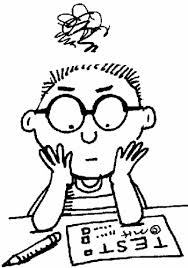 ΟΜΑΔΑ ΠΡΩΤΗ                                                   ΘΕΜΑ ΑΑ1. Να χαρακτηρίσετε τις προτάσεις που ακολουθούν, γράφοντας στη κόλλα σας δίπλα στο γράμμα που αντιστοιχεί σε κάθε πρόταση τη λέξη Σωστό, αν η πρόταση είναι σωστή, ή Λάθος, αν η πρόταση είναι λανθασμένη.Οι φορείς κοινωνικοποίησης ταυτίζονται με τους θεσμούς στις σύγχρονες κοινωνίες. Το κράτος πρόνοιας προσβλέπει σε μια ανακατανομή του πλούτου. Τα μοναστικά τάγματα ήταν κέντρα συστηματικής και πειθαρχημένης εργασίας μοναχών κατά τη βιομηχανική επανάσταση. Ο Μαρξ θεωρούσε ότι ο εκάστοτε τρόπος παραγωγής και η οικονομική βάση καθορίζεται από το εποικοδόμημα.Οι κοινωνικοί  ρόλοι και το σύνολο των συμπεριφορών που προκύπτουν από αυτούς και συνδέονται με σχέσεις εξουσίαςΜονάδες 15Α2.Ερώτηση πολλαπλής επιλογήςΣύμφωνα με τον Μπουρντιέ, το εκπαιδευτικό σύστημα:α. παρέχει σε όλους τους μαθητές τις ίδιες ευκαιρίεςβ. ευνοεί τους μαθητές που προέρχονται από τα λαϊκά στρώματαγ. καταργεί τις κοινωνικές ανισότητεςδ. ευνοεί τις ανώτερες τάξεις σε βάρος των υπολοίπωνΑ3. Ερώτηση πολλαπλής επιλογής.Η τηλεργασία κατατάσσεται: στις ευέλικτες μορφές εργασίας στις γκρίζες μορφές εργασίαςστις νέες μορφές απασχόλησης με την είσοδο των νέων τεχνολογιώνσε όλα τα παραπάνωΜονάδες 10                                                   ΘΕΜΑ ΒΕρωτήσεις σύντομης απάντησηςΒ1. Τι είναι σύγχρονη κοινωνία στις κοινωνικές επιστήμες και τι τη διαφοροποιεί    από τη  λιγότερο ανεπτυγμένη κοινωνία;Μονάδες  10Β2. Πόσο καθοριστικός είναι ο ρόλος   του  εισοδήματος και άλλων  κοινωνικών χαρακτηριστικών  των γονέων στην  σταδιοδρομία των νέων;Μονάδες15  ΟΜΑΔΑ ΔΕΥΤΕΡΗ ΘΕΜΑ Γ Ερωτήσεις ευρείας ανάπτυξης – συνθετικές-συνδιαστικές.α)Τι είναι τα στερεότυπα και τι η προκατάληψη.β)Ποιος ο ρόλος της διαδικασίας της κοινωνικοποίησης στη μετάδοση των στερεοτύπων. Πως την προσεγγίζουν οι μαρξιστές και πως οι λειτουργιστές.γ)Ποιες οι επιπτώσεις της προκατάληψης στην καθημερινή ζωή.δ)Ποια η σχέση των στερεοτύπων και της προκατάληψης με το ρατσισμό.Μονάδες 25Γ2. α) Ποιά είναι η σχέση της κοινωνικοποίησης ως διαδικασία οικοδόμησης της συλλογικής ταυτότητας με την προσέγγιση του Κούλεϋ και την επιλογή του ατόμου να συμμετέχει σε παρέες και συλλόγους;β)Συνδέστε τις έννοιες της διαδικασίας  της πολιτικής κοινωνικοποίησης με τη διαμόρφωση  πολιτικής και εκλογικής συμπεριφοράς.γ)Αναλύστε τους παράγοντες από τους οποίους  εξαρτάται  η διαμόρφωση πολιτικής και εκλογικής συμπεριφοράς . δ)«Ο εκδημοκρατισμός του ιδιωτικού αποτελεί προϋπόθεση για τον εκδημοκρατισμό του δημόσιου» Δώστε παράδειγμα.Μονάδες 25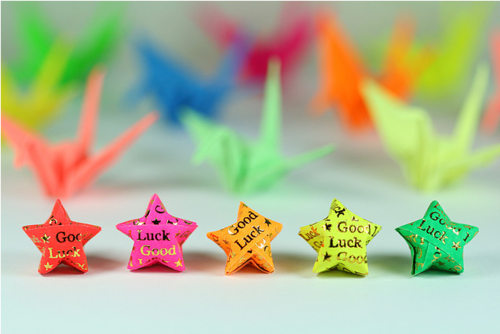 